Приложение 5к приказу ГБУК г. Москвы «ГМЗ «Царицыно»от__________2019 г. №_______________Схема движения маломерных судов по Нижнему Царицынскому пруду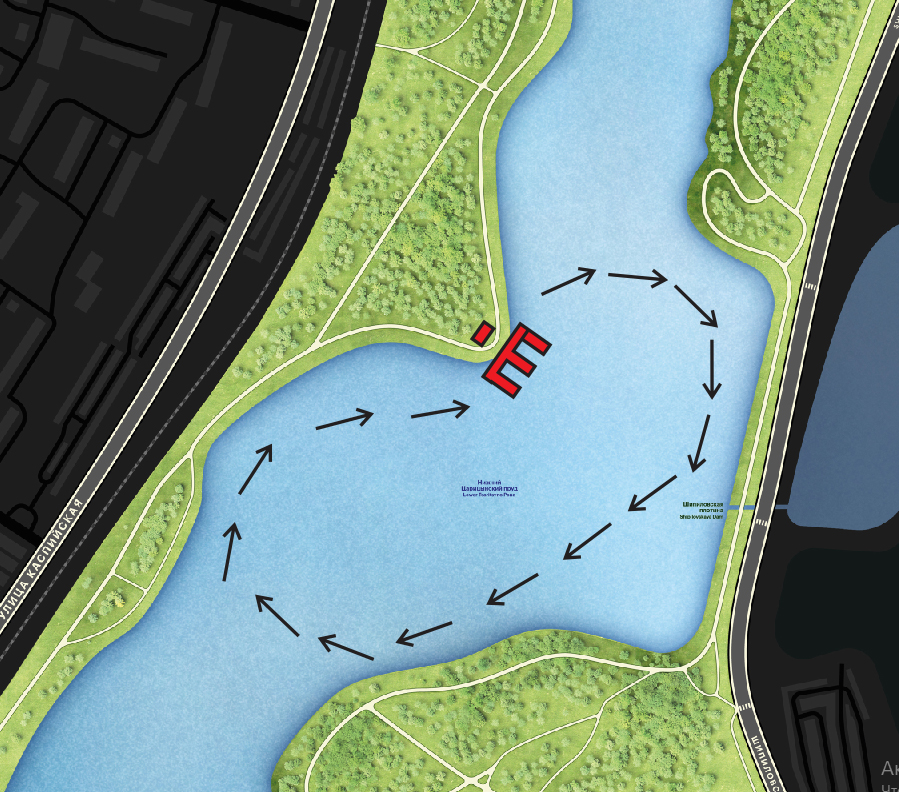 